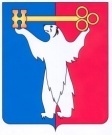 АДМИНИСТРАЦИЯ ГОРОДА НОРИЛЬСКАКРАСНОЯРСКОГО КРАЯПОСТАНОВЛЕНИЕ29.12.2018				        г. Норильск				             № 522Об утверждении состава комиссии по делам несовершеннолетних и защите их прав Центрального района города НорильскаВ соответствии с Федеральным законом от 24.06.1999 № 120-ФЗ «Об основах системы профилактики безнадзорности и правонарушений несовершеннолетних», Законом Красноярского края от 31.10.2002 № 4-608 «О системе профилактики безнадзорности и правонарушений несовершеннолетних», Законом Красноярского края от 26.12.2006 № 21-5589 «О наделении органов местного самоуправления муниципальных районов и городских округов края государственными полномочиями по созданию и обеспечению деятельности комиссий по делам несовершеннолетних и защите их прав»,ПОСТАНОВЛЯЮ:Утвердить состав комиссии по делам несовершеннолетних и защите их прав Центрального района города Норильска (прилагается).2. Опубликовать настоящее постановление в газете «Заполярная правда» и разместить его на официальном сайте муниципального образования город Норильск.И.о. Главы города Норильска		                                                         А.В. МалковУТВЕРЖДЕНпостановлением Администрации города Норильскаот 29.12.2018 № 522Состав комиссиипо делам несовершеннолетних и защите их прав Центрального района города НорильскаКоростелева                           -Наталья МихайловнаАшихмина                              - Алена АлександровнаЧлены комиссии:Кравченкова                           - Ирина Анатольевна     заместитель Главы города Норильска по социальной политике, председатель комиссииглавный специалист отдела по делам несовершеннолетних и защите их прав Администрации города Норильска - ответственный секретарь комиссииначальник отдела по делам несовершеннолетних и защите их прав Администрации города Норильска- специалист по работе с несовершеннолетними, заместитель председателя комиссииЛозинский                               - Владимир Петрович    начальник мобилизационного отдела Администрации города Норильска, заместитель председателя комиссииПодкаменная                          -       Виктория Александровна                                начальник отдела трудоустройства Центрального района города Норильска Краевого государственного казенного учреждения «Центр занятости населения города Норильска» (по согласованию)Бочкарева                                -   Татьяна Александровна  Городилов                             -Сергей Владимирович      начальник отдела воспитания и дополнительного образования Управления общего и дошкольного образования Администрации города Норильска  заместитель начальника Управления социальной политики Администрации города НорильскаДемидова                               - Ольга ВикторовнаЕгорова                                   - Лилия Борисовна   Тимченко                               - Олег СергеевичЛеу                                          -Юлия ЮрьевнаМаслова                                  -     Елена Станиславна	врач нарколог подросткового Краевого государственного бюджетного учреждения здравоохранения «Красноярский краевой   психоневрологический диспансер № 5» (по согласованию)начальник отдела учебных заведений Управления по спорту Администрации города Норильска   заместитель начальника полиции Отдела ОМВД России по городу Норильску (по охране общественного порядка) (по согласованию)главный специалист по работе с несовершеннолетними отдела по делам несовершеннолетних и защите их прав Администрации города Норильсканачальник отдела опеки и попечительства над несовершеннолетними Администрации города НорильскаЖуравлева                               -Марина ГеннадьевнаАнышева                               -                                                                                                                                                                                                 Надежда Федоровнапредседатель территориальной психолого-медико-педагогической комиссии муниципального образования город Норильски.о. заместителя руководителя следственного отдела по городу Норильску ГСУ СК России по Красноярскому краю (по согласованию)Сорокина                        -        Ирина Михайловна  Лосева                                   -Юлия Анатольевна Шаранова                              -    Татьяна Анатольевна заместитель начальника отдела развития отраслевых услуг Управления по делам культуры и искусства Администрации города Норильсканачальник отдела молодежной политики Администрации города Норильскаведущий специалист по работе с несовершеннолетними отдела по делам несовершеннолетних и защите их прав Администрации города НорильскаШирокова                              -Екатерина АнатольевнаШкольникова                        -               Ирина Павловна  заведующий детской поликлиникой КГБУЗ «Норильская межрайонная детская больница» (по согласованию)начальник Норильского межмуниципального филиала ФКУ УИИ ГУФСИН России по Красноярскому краю (по согласованию)